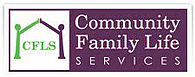 Position IdentificationSummary StatementUnder the direction of the Director of Reentry & Victim Services, the Employment Specialist will work to serve women in the community and our reentry transitional housing programs. The Employment Specialist will be responsible for a case load of 20-30 returning citizens seeking employment, building partnerships with businesses and nonprofits, and teaching employment skills.To apply, please send resume and cover letter to Katherine Sponaugle at krussell@cflsdc.org. Essential Duties and ResponsibilitiesCurrent Position Title:  Employment SpecialistWork Location:  305 E Street, NWSupervisor’s Title:  Director of Reentry & Victim ServicesWork Status: Full-time FLSA:  ExemptClassification:  Professional (3)Salary:$50k - $53k dependent on experienceResponsibilityInterview clients to determine their career goals and help to map out strengths and areas in need of improvement. Assess clients for literacy, technology skills, soft skills, and workplace readiness.Work one-on-one with reentry clients on computer literacy skills, ensuring clients are comfortable navigating email, Microsoft Word, and other basic applications.Make referrals to appropriate CFLS internal programming and community providers for additional case help to address underlying needs and/or crises. Work one-on-one with clients on resumes, interviewing skills, and on-the-job problem solving skills.Hold office hours within the community at various sites, in the main office, and in the DC Jail.Conduct outreach to build partnerships with employers, businesses, and nonprofits to streamline clients into employment, identify opportunities, and assist clients with connecting to job trainings, education, and career advancement.Work with the entrepreneurship program to assist clients in soft skill development and technology skills.Work with other case managers to promote cross-program collaboration. Attend monthly case review sessions.Host workshops on specific employment skill building for clients.Maintain accurate and confidential records of clients and services provided in Apricot database. Track referrals and input case notes in a timely manner. Conduct follow-up to track and record recidivism and other outcomes after referrals are made. Provide reports and regular updates to director when requested.12. Other duties as assigned